Lima, ……... de …………………… del 202..Señor magísterJuan Carlos García Vargas                                                                                                                                                                                                                                                                                                                                                                                                                                                                                                                                                                                                                                                                                                                                                                                                                                                                                                                Decano (e)Facultad de ComunicaciónUniversidad de LimaPresente.-De mi consideración:Es grato dirigirme a usted para solicitarle la evaluación de la Ficha de inscripción del Proyecto Profesional “……………………...…….………” para optar el título profesional de Licenciado en Comunicación bajo la modalidad de Trabajo de suficiencia profesional.Asimismo solicito se me designe un asesor para la elaboración del Informe escrito.Adjunto los documentos requeridos:Ficha de Inscripción del Proyecto profesional.                                                                                                                                                                                                                                                                                                                                                                                                                                                                                                                                                                                                                                                                                                                                                                                                                                                                                                                                                                                                                                                                                                                                                                                                                                                                                                                                                                                                                                                                                                                                                                                                                                                                                                                                                                                                                                                                                                                                                                                                                                                                                                                                                                                                                                                                                                                                                                                                                                                                                                                                                                                                                                                                                                                                                                                                                                                                                                                                                                                                                                                                                                                                                                                                                                                                                                                                                                                                                                                                                                                                                                                                                                                                                                                                                                                                                                                                                                                                                                                                                                                                                                                                                                                                                                                                                                                                                                                                                                                                                                                                                                                                                                                                                                                                                                                                                                                                                      Documento que acredita la autoría del trabajo profesional.Agradeciéndole anticipadamente la atención a la presente, me despido.Atentamente,…………………………………………………………………… (Firma)Nombres y apellidos:	……………………………………….Código:	……………………………………….E-mail:	……………………………………….Teléfono:	……………………………………….Celular:	……………………………………….FICHA DE INSCRIPCIÓN AL PROCESO DE TITULACIÓNMODALIDAD: TRABAJO DE SUFICIENCIA PROFESIONALFORMATO: PROYECTO PROFESIONAL (ya realizado)NOTA: Se deben adjuntar en versión digital los  materiales producidos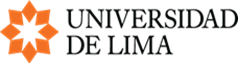 FICHA DE ACTUALIZACIÓN DE DATOSDatos personalesDatos académicos Datos laboralesFecha:      .................................................   Firma:     ..........................................................CERTIFICACIÓN DE PROYECTOLa empresa ………………………………………………………………………………………..…………………..……., identificada conRUC Nº ……………….…….…., con domicilio fiscal en …………………..…………………………………………..………..………., deja constancia de que el señor/sra/srta ……..…….……………………………….…….. con DNI Nº ………..…………..….,desempeñó el cargo de …………………….…..…………. para el proyecto “……………………………….....………………….………………………………………….………..“ del ……………..……. al ………………….….de ………..El señor/señora/señorita ………………..……………………..….... tuvo bajo su responsabilidad las siguientes funciones:………………………………………………………………………………………………………………………………………………………………………………………………………………………………………………………………………………………………………………………………………………………………………………………………Se extiende el presente documento a solicitud del interesado para los fines que estime conveniente.Lima, ………..…… de …………………………….……  del 202….……………………………………………………..……… (firma y sello)(Nombre de la persona encargada)(Cargo)DECLARACIÓN JURADAYo, ……………(nombres y apellidos del bachiller) ……………, identificado/a con DNI N° ………………….., declaro que el proyecto “……… (nombre del proyecto) ……….” es de mi autoría. En dicho proyecto desempeño el cargo de “………….. (colocar nombre del cargo) …………” . El proyecto en mención fue ejecutado desde “ ….. (colocar fecha) …..” hasta “…(colocar fecha) …”.Declaro bajo juramento que:La información consignada supra es absolutamente veraz, en señal de lo cual firmo el presente documento en la ciudad de …. a los … días del mes de …., de (año).  ……………………………………Firma DNI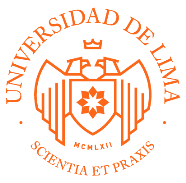 Autorización de PublicaciónTesis              Trabajo Suficiencia Profesional 	         Trabajo de Investigación Identificación del AutorIdentificación de la Tesis/Trab. Sufic. profesional / Trab. de Investigación     Bachillerato                       Título/Licenciatura                               MaestríaAutorización de Publicación (1)A través de este medio hago entrega de la versión digital final del documento presentado y aprobado. Asimismo, autorizo a la Universidad de Lima a su publicación en el Repositorio Institucional de acceso abierto y en el catálogo en línea de la Biblioteca, a través del cual estará disponible para consulta pública.Reconozco la originalidad de mi trabajo y estoy informado de que mantengo la propiedad intelectual del mismo. Además, tengo conocimiento de que soy libre de editarlo nuevamente en su forma presente o adaptarlo.También tomo conocimiento de que, por disposición legal, la dirección electrónica (URL) correspondiente será remitida a la SUNEDU.Lima,……..de .………………….. de 20…..Firma……………………………………………………….……….……Apellidos y  nombres  .……………………………………….………….Tipo Documento ……………………………… Nro …………………...DECLARACION JURADA.Por medio de la presente, el que suscribe (nombres y apellidos) ……………, con DNI N° ………….. y Código de alumno N° …………. Declaro Bajo Juramento lo siguiente:He sido informado de los lineamientos para la sustentación oral para optar grados y títulos de manera remota que se encuentran en la página de Grados y Títulos de la Carrera de Comunicación de la Universidad de Lima, en el siguiente enlace: http://www.ulima.edu.pe/ulima/lineamientos-para-la-sustentacion-oral-para-optar-grados-y-titulos-de-manera-remotaHe sido informado, por la modalidad de sustentación, que la sesión será registrada en medio electrónico y otorgo autorización para que mi imagen y voz se encuentren incorporadas en el archivo. Este archivo es de uso exclusivo para la Universidad o a solicitud de las autoridades pertinentes para fines de registro del grado o título académico, de corresponder.La presente Declaración será parte de mi expediente de sustentación y será remitida por el correo electrónico proporcionado por la Universidad.Lima,……..de .………………….. de 20…..Firma……………………………………………………….……….……Apellidos y  nombres  .……………………………………….………….En caso de participar en la sustentación dos o mas personas, cada una deberá llenar el presente formato.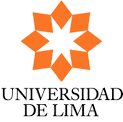 AUTORIZACIÓNDE USO DEIMAGEN____________Autorizo a la Universidad de Lima (Ulima) a difundir, ya sea total o parcialmente, el materialfotográfico y audiovisual obtenido de mi participación en:realizado el día ____de________de________ en el portal web y redes sociales de la Ulima, así como en toda plataforma de comunicación impresa o virtual.NOMBRE: _____________________________________________________________________DNI: ________________________  CÓDIGO: ________________________________________CARRERA: ____________________________ TELÉFONO: ______________________________E-MAIL: ______________________________ FECHA: _______________________________________________________FIRMA1DATOS DEL SOLITANTEDATOS DEL SOLITANTEDATOS DEL SOLITANTEDATOS DEL SOLITANTEDATOS DEL SOLITANTEDATOS DEL SOLITANTEDATOS DEL SOLITANTEDATOS DEL SOLITANTEDATOS DEL SOLITANTENombresApellidosCódigoCel2DESCRIPCIÓN RESUMIDA DEL TRABAJO REALIZADODESCRIPCIÓN RESUMIDA DEL TRABAJO REALIZADODESCRIPCIÓN RESUMIDA DEL TRABAJO REALIZADODESCRIPCIÓN RESUMIDA DEL TRABAJO REALIZADODESCRIPCIÓN RESUMIDA DEL TRABAJO REALIZADODESCRIPCIÓN RESUMIDA DEL TRABAJO REALIZADODESCRIPCIÓN RESUMIDA DEL TRABAJO REALIZADODESCRIPCIÓN RESUMIDA DEL TRABAJO REALIZADODESCRIPCIÓN RESUMIDA DEL TRABAJO REALIZADOAutoríaAutoríaProyecto realizado para una institución/empresa  Proyecto realizado para una institución/empresa  Proyecto realizado para una institución/empresa  Proyecto realizado para una institución/empresa  Proyecto realizado para una institución/empresa  Proyecto realizado para una institución/empresa  AutoríaAutoríaProyecto propio  Proyecto propio  Proyecto propio  Proyecto propio  Proyecto propio  Proyecto propio  AutoríaAutoríaProyecto realizado en Trabajo Profesional 2Proyecto realizado en Trabajo Profesional 2Proyecto realizado en Trabajo Profesional 2Proyecto realizado en Trabajo Profesional 2Proyecto realizado en Trabajo Profesional 2Proyecto realizado en Trabajo Profesional 2Título Título Título Título Objetivos delObjetivos deltrabajotrabajoResumen descriptivoResumen descriptivo(10-15 líneas)(10-15 líneas)Relación de documentos, archivos o enlaces propios del trabajoRelación de documentos, archivos o enlaces propios del trabajoEnumera las labores realizadas en el desarrollo del proyectoEnumera las labores realizadas en el desarrollo del proyectoEnumera las labores realizadas en el desarrollo del proyectoEnumera las labores realizadas en el desarrollo del proyecto3DOCENTES de ASIGNATURA y DOCENTES CONSULTADOS (llenado obligatorio si se presenta un proyecto realizado en TP2)DOCENTES de ASIGNATURA y DOCENTES CONSULTADOS (llenado obligatorio si se presenta un proyecto realizado en TP2)DOCENTES de ASIGNATURA y DOCENTES CONSULTADOS (llenado obligatorio si se presenta un proyecto realizado en TP2)DOCENTES de ASIGNATURA y DOCENTES CONSULTADOS (llenado obligatorio si se presenta un proyecto realizado en TP2)DOCENTES de ASIGNATURA y DOCENTES CONSULTADOS (llenado obligatorio si se presenta un proyecto realizado en TP2)DOCENTES de ASIGNATURA y DOCENTES CONSULTADOS (llenado obligatorio si se presenta un proyecto realizado en TP2)DOCENTES de ASIGNATURA y DOCENTES CONSULTADOS (llenado obligatorio si se presenta un proyecto realizado en TP2)DOCENTES de ASIGNATURA y DOCENTES CONSULTADOS (llenado obligatorio si se presenta un proyecto realizado en TP2)DOCENTES de ASIGNATURA y DOCENTES CONSULTADOS (llenado obligatorio si se presenta un proyecto realizado en TP2)Colocar el nombre de los profesores de las asignaturas correspondientes:Colocar el nombre de los profesores de las asignaturas correspondientes:Colocar el nombre de los profesores de las asignaturas correspondientes:Colocar el nombre de los profesores de las asignaturas correspondientes:Colocar el nombre de los profesores de las asignaturas correspondientes:Colocar el nombre de los profesores de las asignaturas correspondientes:Colocar el nombre de los profesores de las asignaturas correspondientes:Colocar el nombre de los profesores de las asignaturas correspondientes:Colocar el nombre de los profesores de las asignaturas correspondientes:Trabajo Profesional 1 (o Investigación Aplicada)Trabajo Profesional 1 (o Investigación Aplicada)Trabajo Profesional 1 (o Investigación Aplicada)Trabajo Profesional 1 (o Investigación Aplicada)Trabajo Profesional 1 (o Investigación Aplicada)Trabajo Profesional 2 (o Proyecto de Especialidad)Trabajo Profesional 2 (o Proyecto de Especialidad)Trabajo Profesional 2 (o Proyecto de Especialidad)Trabajo Profesional 2 (o Proyecto de Especialidad)Trabajo Profesional 2 (o Proyecto de Especialidad)Otros docentes consultados durante el desarrollo del proyecto:Otros docentes consultados durante el desarrollo del proyecto:Otros docentes consultados durante el desarrollo del proyecto:Otros docentes consultados durante el desarrollo del proyecto:Otros docentes consultados durante el desarrollo del proyecto:4¿SUGIERE ALGÚN ASESOR? Coloca hasta tres alternativas¿SUGIERE ALGÚN ASESOR? Coloca hasta tres alternativas¿SUGIERE ALGÚN ASESOR? Coloca hasta tres alternativas¿SUGIERE ALGÚN ASESOR? Coloca hasta tres alternativas¿SUGIERE ALGÚN ASESOR? Coloca hasta tres alternativas¿SUGIERE ALGÚN ASESOR? Coloca hasta tres alternativas¿SUGIERE ALGÚN ASESOR? Coloca hasta tres alternativas¿SUGIERE ALGÚN ASESOR? Coloca hasta tres alternativas¿SUGIERE ALGÚN ASESOR? Coloca hasta tres alternativas5FECHA DE PRESENTACIÓN FECHA DE PRESENTACIÓN FECHA DE PRESENTACIÓN FECHA DE PRESENTACIÓN Día:                          Mes:                          Año: Día:                          Mes:                          Año: Día:                          Mes:                          Año: Día:                          Mes:                          Año: Día:                          Mes:                          Año: 6PARA SER LLENADO POR LA FACULTADPARA SER LLENADO POR LA FACULTADPARA SER LLENADO POR LA FACULTADPARA SER LLENADO POR LA FACULTADPARA SER LLENADO POR LA FACULTADPARA SER LLENADO POR LA FACULTADPARA SER LLENADO POR LA FACULTADPARA SER LLENADO POR LA FACULTADPARA SER LLENADO POR LA FACULTADComentariosComentariosComentariosAsesor asignadoAsesor asignadoAsesor asignadoAprobado Aprobado Aprobado Día:                          Mes:                              Año: Día:                          Mes:                              Año: Día:                          Mes:                              Año: Día:                          Mes:                              Año: Día:                          Mes:                              Año: Día:                          Mes:                              Año: ApellidosNombresDNIDomicilioTeléfono fijoTeléfono celularCorreo electrónico 1Correo electrónico 2Fecha de nacimientoEstado civilCódigoCiclo de egresoEspecialidadEstudios de posgradoInstitución donde laboraCargo que desempeñaGiro de la instituciónDirecciónTeléfonoApellidos y nombres:Dirección:Teléfono:                                     Correo electrónico:Facultad: COMUNICACIÓNCarrera: COMUNICACIÓNTítulo o Grado: LICENCIADOProfesor Asesor:Título: